Attachment 13b Clinician consultation guide (screenshots)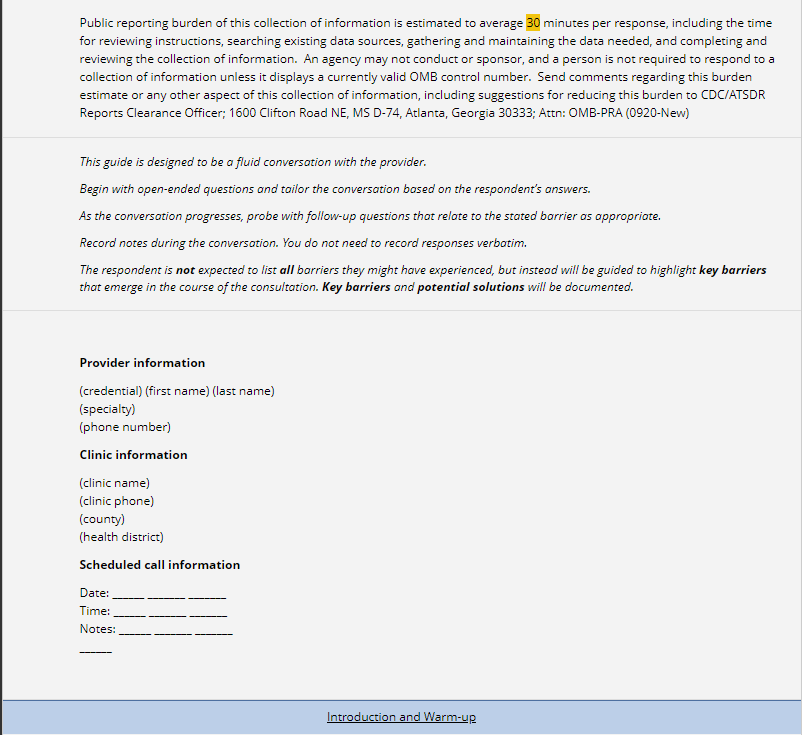 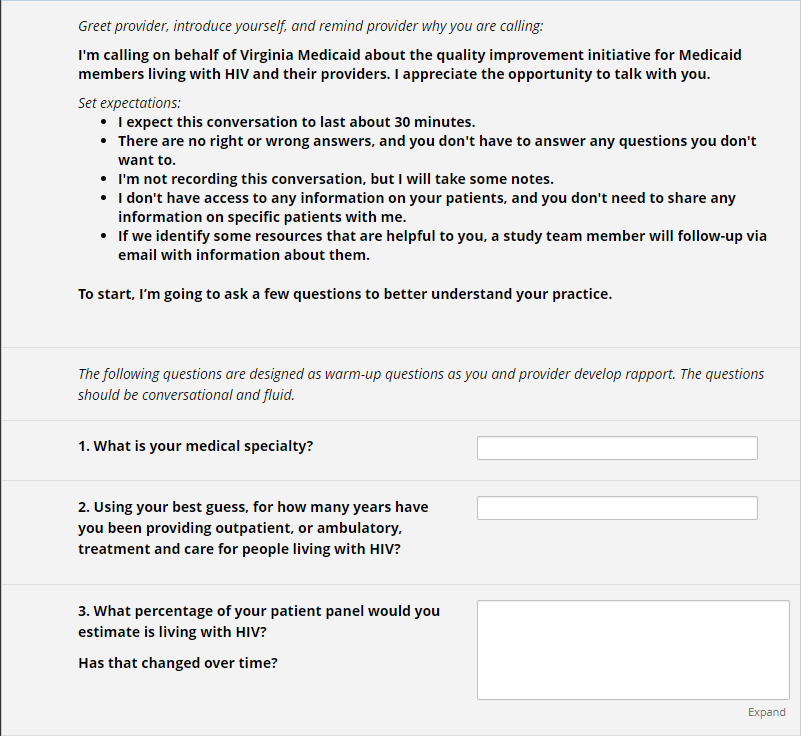 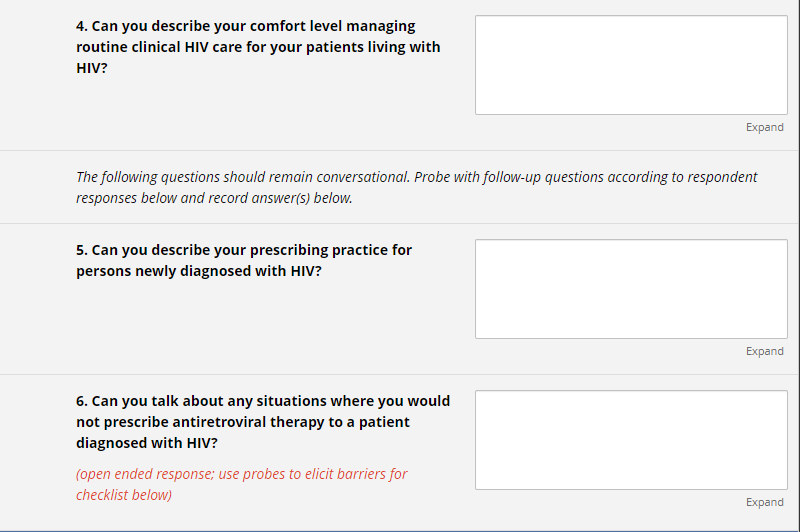 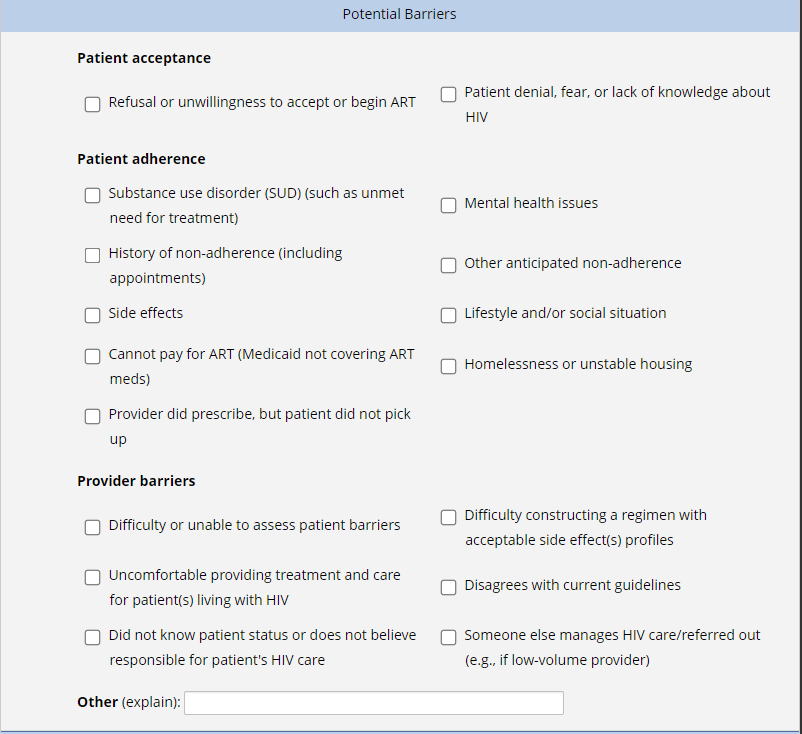 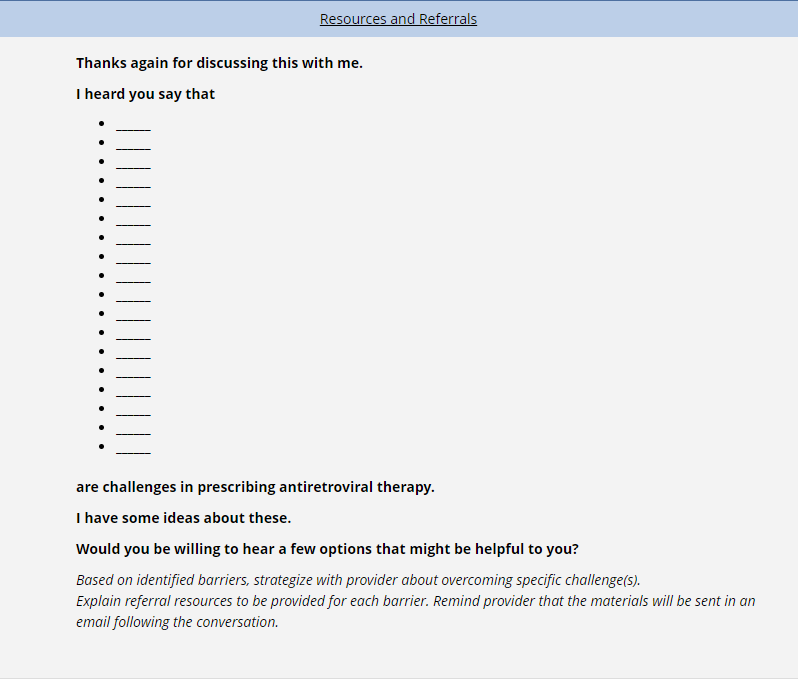 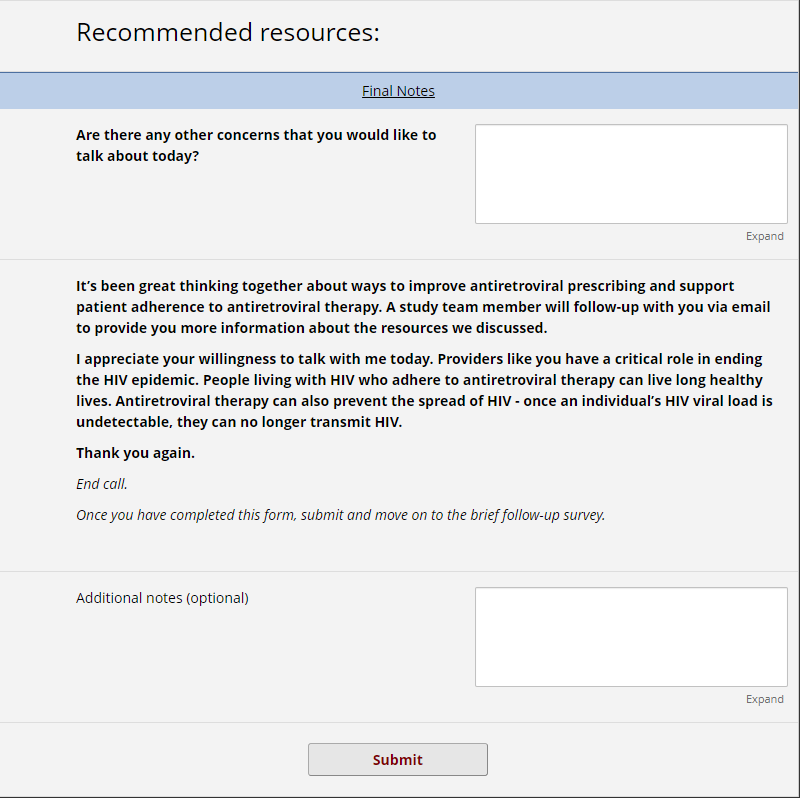 